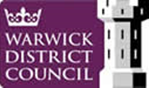 Business and Planning Act 2020PUBLIC NOTICESteven Bazell of That Gin Company, is applying for the new grant of a Pavement Licence under Section 2 of the Business and Planning Act 2020.An application was submitted to Warwick District Council on [10.05.2021 the application is submitted to the Licensing Authority] for:That Gin & Cocktail Bar, 22 Swan street, Warwick. CV34 4BJThe application is for: outdoor seating to the front of the premises for serving of food and drink.Any person wishing to make representations to this application may do so by writing to the Licensing Authority by no later than: 17.05.2021Warwick District CouncilLicensingRiverside HouseMilverton HillRoyal Leamington SpaWarwickshire CV32 5HZlicensing@warwickdc.gov.uk The application and information submitted with it can be viewed on the Council’s website: www.warwickdc.gov.uk Signed Steven BazellDated 10.05.2021